Mohammad Ali Jinnah University                      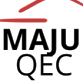 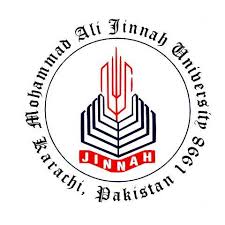   22-E, Block-6, PECHS, Karachi-75400, Pakistan    Tel:  111-87-87-87 ext. 120, 34314207-8, 34543321-28                                                                  Fax: 021-34311327                                                                         E-mail: qec@jinnah.edu, URL: www.jinnah.eduExit Survey Form(A) Evaluation of Program Learning Outcomes (PLOs)(1) Highly Dissatisfied (2) Dissatisfied (3) Uncertain (4) Satisfied (5) Highly Satisfied(B) General feedback about program quality(C) What were the main strengths of your degree program?SatisfactionSatisfactionSatisfactionSatisfactionSatisfaction123451I have gained the ability to apply the fundamental software engineering knowledge as identified in SWEBOK areas.□□□□□2The program was effective in developing the problem analysis skill.□□□□□3The program was effective in enhancing ability to design solutions for real world software engineering problems.□□□□□4The program was effective in developing the ability to verify and validate software specifications to ensure system quality.□□□□□5The program was effective in developing the ability to create, select and apply appropriate SE techniques using modern CASE tools.□□□□□6The program has helped me to assess societal, legal and cultural issues and the consequent responsibilities relevant to professional SE based practices and solution.□□□□□7The program was effective in developing the ability to demonstrate management skills and apply SE principles in a multidisciplinary environment.□□□□□8The program was effective in enhancing my abilities to work effectively in a team, on multifaceted and /or multidisciplinary settings.□□□□□9The program has helped me to professional ethics and responsibilities and norms of software engineering.□□□□□10The program was effective in training me to communicate effectively, orally as well as in writing, on complex computing activities.□□□□□11The program helped me to recognize importance of, and pursue lifelong learning.□□□□□123451The contents of courses in general were up-to-date and meet the program requirements.□□□□□2The teaching faculty was competent and dedicated.□□□□□3The overall environment was conducive and encouraged learning.□□□□□4Appropriate lab facilities and infrastructure were available to meet the requirements of the program.□□□□□5Sufficient co-curricular and extra-curricular activities were organized for personal grooming.□□□□□6Merit based and need based scholarships were available for the students who qualify.□□□□□7I am confident that I can compete professionally with graduates from any other top-rated university in my field.□□□□□8Administrative staff was facilitating in general.□□□□□9My overall impression of my degree program.□□□□□(D) Your suggestions to improve the program